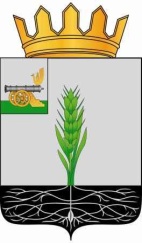 СОВЕТ ДЕПУТАТОВМУНИЦИПАЛЬНОГО ОБРАЗОВАНИЯ «ПОЧИНКОВСКИЙ РАЙОН» СМОЛЕНСКОЙ ОБЛАСТИ                                                  Р Е Ш Е Н И Еот  23.09.2015   №  75О   назначении     опроса    жителей Лосненского сельского поселенияПочинковского   района    Смоленской области     Совет депутатов муниципального образования «Починковский район» Смоленской области    РЕШИЛ:1. Назначить  29 октября 2015 года опрос жителей Лосненского сельского поселения  Починковского района Смоленской области по вопросу реорганизации в форме присоединения муниципального бюджетного дошкольного образовательного учреждения детского сада №  21 д. Лосня к муниципальному бюджетному общеобразовательному учреждению Лосненской средней школе.Опрос проводится с 9.00 до 13.00.2. Формулировка вопроса: «Ваше отношение к реорганизации в форме присоединения муниципального бюджетного дошкольного образовательного учреждения детского сада № 21 д. Лосня к муниципальному бюджетному общеобразовательному учреждению Лосненской средней школе («за» или «против»)».3. Опрос проводится в форме поименного выявления мнения участников опроса по месту жительства путем сбора подписей в опросном списке.4. Опубликовать настоящее решение в газете «Сельская новь».И.о. Главы муниципального образования «Починковский район»Смоленской области                                                                       Н.П. Климкова